Registration Form – MD43 State Convention 2022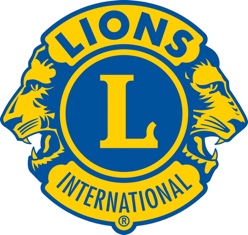 May 20-22, 2022Clarion Hotel 1950 Newtown Pike Lexington(859) 233-0512Registration deadline May 1, 2022Name	 	 Office/Position	 	Phone	 	ClubName	 	Email	 	Lion	☐ Leo		☐ GuestSaturday Meal Choice:Honey Pineapple Chicken☐    Tri-Tip Beef Roast☐ Salmon           ☐ Special Dietary Need ____________________________________________Name	 	 Office/Position	 	Phone	 	ClubName	 	Email	 	Lion	☐ Leo		☐ GuestSaturday Meal Choice:             ☐  Honey Pineapple Chicken☐   Tri-Tip Beef Roast	☐  Salmon☐ Special Dietary Need_______________________________________________Friday Even Only   Saturday KLEF Only   Saturday Banquet Only     Melvin Jones Only    Package Deal$30.00 _______         $30.00 ______               $50.00 _________  	$30.00 __________       $99.00 ______Amount Enclosed: $ _______________Make checks payable to: MD43 and send to:Lion Marsha Pater 606 Old Hopkinsville Rd. Cadiz, KY 42211